9 October 2015Dear «Salutation»I am writing to confirm arrangements for the end of this half-term.This year we intend to hold the Brymore Cross Country Championships before the Harvest Festival services.  Due to the increased numbers in the school and our wish not to restrict those who wish to attend, we will be holding two services.  The timings for the day can be seen below:10.00 am - 12.00 pm	Cross Country for all years12.00 pm - 12.30 pm	Lunch - Years 9, 10 & 11 12.30 pm	Years 9, 10 and 11 meet at the front of school12.30 pm	Lunch - Years 7 & 8 and parents (Dining Hall and Hall)1.00 pm	Years 9, 10 & 11 Harvest Festival, Cannington Church1.45 pm	Year 7 & 8 meet at front of school 2.00 pm	Years 9, 10 & 11 depart for half-term break2.15 pm	Years 7 & 8 Harvest Festival, Cannington Church3.15 pm	Years 7 & 8 depart for half-term breakThere will be a break between the Cross County and the Harvest Festival Services of just over two hours for Years 7 & 8 parents.  Parents are welcome to join their son for lunch (hot finger food available) so would you please let us know if you are intending to stay for this.  There will be an expected donation of £3 per person.Both the Minehead and Williton mini-buses will be leaving at 3.30 pm.  If your son normally uses this service but does not intend to on this day please can you also inform the school office.For those students that use the bus provided by Somerset County Council this will leave at 3.45 pm.This will be a busy day with a number of visitors travelling up and down the drive at different times.  The one-way system where cars come up the front drive and down the back drive will be in operation.  In recent weeks we have had a number of cars not using the lay-bys provided and pulling over onto the grass, causing considerable damage.  I would be grateful if all drivers could show courtesy and patience so that we can preserve the grass either side of the main school drive.I really hope you are able to support your son and attend both the Cross Country and Harvest Festival as these are key events in the Brymore Academy calendar.I look forward to seeing you next week.Yours sincerely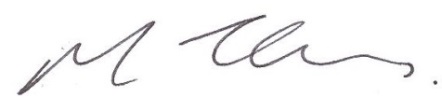 MARK THOMASHeadteacher